Směrnicový tvar přímky + vzdálenost bodů, od 30. 4. 2020Úloha (Ze státní maturity – podzim 2018) 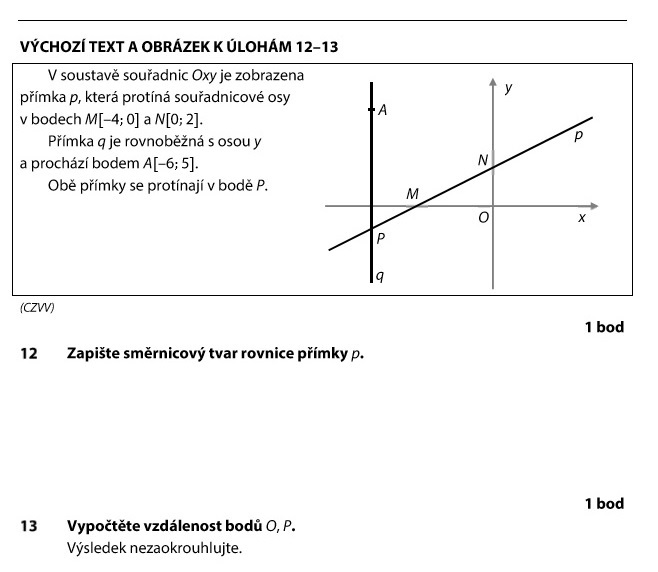 Řešení Směrnicový tvar přímky je takový, který přímku vyjadřuje jako funkci , případně . Lineární koeficient a (či k) vyjadřuje sklon přímky, absolutní koeficient b (či q) označuje výšku průsečíku s osou y (tj. co vyjde po dosazení 0 do funkce). Směrnicový tvar je blízce příbuzný (vzájemně upravitelný) s obecnou rovnicí přímky, u svislých přímek ovšem neexistuje. Dále se objevuje konvence, že bod O značí počátek souřadnicových os (střed kartézské soustavy), tj. O = [0, 0]. Proto se občas nazývá osový kříž / kartézská soustava také soustavou Oxy (zvol počátek O a do něj umísti dvě osy x, y). Z bodů a máme informace: a) Když do rovnice  dosadíme  , vyjde 2, tj. . b) Když navýšíme x o 4 (z -4 na 0), vzroste y o 2, tzn. sklon křivky je +1/2. Proto je směrnicový tvar přímky p ve tvaru . Tím je podúloha 12 hotova. K podúloze 13 potřebujeme znát souřadnice bodu P. Přímka q prochází bodem A[-6, 5] a je svislá, tzn. že je množinou bodů přímky splňující (zatímco y je libovolné). (Poznámky: Obecný zápis takové svislé q by byl bez y, tedy jen . Parametrický by sestával z rovnic a , kde parametr volíme libovolně, krokujeme si to po nekonečné svislé tyči. Směrnicový tvar by vůbec neexistoval.) Průsečík P[-6, ?] (splňující zároveň vlastnosti p i q) má jednu souřadnici vázanou na -6 díky přímce  a druhou spočítáme dosazením do směrnicového vyjádření přímky p, tedy . Měříme tedy vzdálenost bodů O[0, 0] a P[-6, -1] (tedy délku úsečky OP), na což použijeme jednodušší pythagorovskou rozvahu (přiložený obrázek s pomocným pravoúhlým trojúhelníkem) (Což je asi 6,08, ale výsledek nemáme zaokrouhlovat, proto odpověď ponecháme v odmocninovém tvaru.) nebo obtížnější vzorec V podúloze 13 je tedy vzdálenost bodů O, P rovna číslu .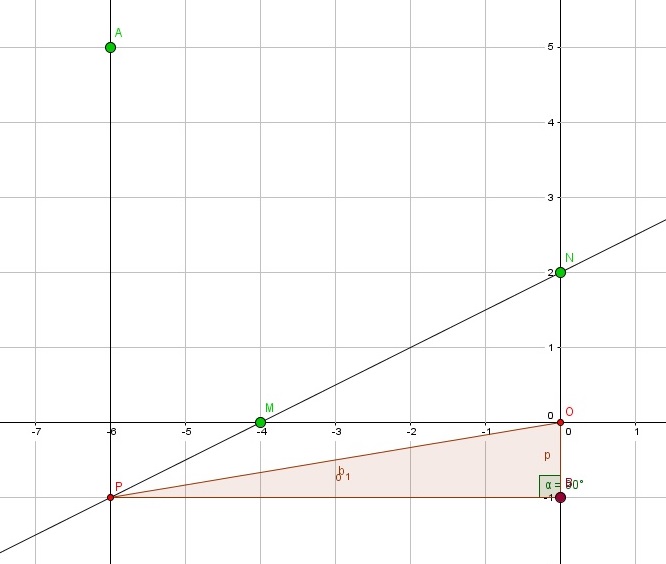 